             Ҡ А Р А Р                                                                                         Р Е Ш Е Н И ЕО присвоении названий улицам в сельском поселении Юмашевский сельсовет муниципального района Чекмагушевский район Республики Башкортостан.В соответствии  с Федеральным  законом от 06 октября 2003 года №131-ФЗ «Об общих принципах организации местного самоуправления в российской Федерации»,  Уставом сельского поселения Юмашевский сельсовет  муниципального района Чекмагушевский район Республики Башкортостан, Совет сельского поселения Юмашевский сельсовет    муниципального района Чекмагушевский район Республики Башкортостан,  решил:а)присвоить улицам, расположенным в границах населенного пункта с.Юмашево сельского поселения Юмашевский сельсовет муниципального района Чекмагушевский район Республики Башкортостан, следующие названия: Советская, Свободы, Заречная, Победы, Речная, Дружбы, Мира, Молодежная;  б) присвоить улицам, расположенным в границах населенного пункта с.Новосеменкино  сельского поселения Юмашевский сельсовет муниципального района Чекмагушевский район Республики Башкортостан, следующие названия:  Горная, Николаева, Короткая, Свободы;в)  присвоить улицам, расположенным в границах населенного пункта с.Уйбулатово  сельского поселения Юмашевский сельсовет муниципального района Чекмагушевский район Республики Башкортостан, следующие названия:  Алмянова, Кутуева; г) присвоить улицам, расположенным в границах населенного пункта с.Караталово  сельского поселения Юмашевский сельсовет муниципального района Чекмагушевский район Республики Башкортостан, следующие названия:   Молодежная, Родниковая;д) присвоить улице, расположенной в границах населенного пункта д.Новопучкаково  сельского поселения Юмашевский сельсовет муниципального района Чекмагушевский район Республики Башкортостан, следующее название:    Мира;е) присвоить улицам, расположенным в границах населенного пункта с.Митро-Аюповское  сельского поселения Юмашевский сельсовет муниципального района Чекмагушевский район Республики Башкортостан, следующие названия: Речная, Молодежная;ж) присвоить улице, расположенной в границах населенного пункта с.Старопучкаково  сельского поселения Юмашевский сельсовет муниципального района Чекмагушевский район Республики Башкортостан, следующее название: Ш.Салихова;з) присвоить улице, расположенной в границах населенного пункта с.Староузмяшево  сельского поселения Юмашевский сельсовет муниципального района Чекмагушевский район Республики Башкортостан, следующее название: Цветочная;и) присвоить улице, расположенным в границах населенного пункта д.Макаровка  сельского поселения Юмашевский сельсовет муниципального района Чекмагушевский район Республики Башкортостан, следующее название: Лесная. 2.Ответственной за формирование достоверного классификатора адресов на территории сельского поселения Юмашевский сельсовет согласно Регламенту ведения Федеральной информационной - адресной системы, предоставить информацию в Межрайонную инспекцию Федеральной налоговой службы. 3.Решение подлежит опубликованию на официальном сайте администрации сельского поселения Юмашевский сельсовет муниципального района Чекмагушевский район Республики Башкортостан  .                                                     Глава сельского поселения                                                           Р.Х. Салимгареева	   с.Юмашево27 июля 2018г.№111БАШҠОРТОСТАН  РЕСПУБЛИКАҺЫСАҠМАҒОШ  РАЙОНЫ муниципаль районЫНЫҢ   ЙОМАШ АУЫЛ СОВЕТЫ АУЫЛ  БИЛӘмӘҺЕ СОВЕТЫ 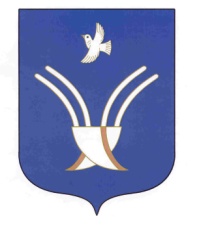 Совет сельского поселенияЮМАШЕВСКИЙ СЕЛЬСОВЕТмуниципального района Чекмагушевский район Республики Башкортостан